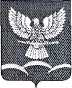 ПОСТАНОВЛЕНИЕ            АДМИНИСТРАЦИИ НОВОТИТАРОВСКОГО СЕЛЬСКОГО ПОСЕЛЕНИЯ ДИНСКОГО РАЙОНАот 25.09.2013                                                                                                № 798станица НовотитаровскаяО внесении изменений в постановление администрации Новотитаровского сельского поселения Динского района от 18 марта 2013 года № 204 «Об утверждении Положения о предоставлении лицом, поступающим на работу на должность руководителя муниципального учреждения, а также руководителем муниципального учреждения Новотитаровского сельского поселения Динского района сведений о своих доходах, об имуществе и обязательствах имущественного характера и о доходах, об имуществе и обязательствах имущественного характера супруги (супруга) и несовершеннолетних детей»В соответствии с Трудовым кодексом Российской Федерации, Федеральным законом от 25 декабря 2008 года № 273-ФЗ «О противодействии коррупции»,  Уставом Новотитаровского сельского поселения   Динского района, п о с т а н о в л я ю:1. Внести в постановление  администрации Новотитаровского сельского поселения Динского района от 18 марта 2013 года № 204 «Об утверждении Положения о предоставлении лицом, поступающим на работу на должность руководителя муниципального учреждения, а также руководителем муниципального учреждения Новотитаровского сельского поселения Динского района сведений о своих доходах, об имуществе и обязательствах имущественного характера и о доходах, об имуществе и обязательствах имущественного характера супруги (супруга) и несовершеннолетних детей» следующие изменения:1) дополнить Положение пунктом 8 следующего содержания:«8. В случае непредставления или представления заведомо ложных сведений о доходах, об имуществе и обязательствах имущественного характера гражданин не может быть назначен на должность руководителя муниципального учреждения Динского сельского поселения Динского района, а лицо, замещающее данную должность, освобождается от занимаемой должности либо подвергается дисциплинарной ответственности в соответствии с законодательством Российской Федерации или увольнению по основаниям, предусмотренным пунктом 7.1 части 1 статьи 81 Трудового кодекса (в связи с утратой доверия)».3. Исполняющему обязанности начальника общего отдела администрации Новотитаровского сельского поселения Динского района (Духнова) опубликовать настоящее постановление в приложении к газете «В Контакте плюс»- «Деловой контакт» и разместить на официальном сайте администрации Новотитаровского сельского поселения Динского района www.novotitarovskaya.info.         4. Контроль за исполнением настоящего постановления оставляю за собой.         5. Настоящее постановление вступает в силу со дня его опубликования и распространяется на правоотношения возникшие с 01 января 2013 года.Глава Новотитаровскогосельского поселения                                                                               С.К. Кошман